WWII Begins ActivityDictators Chart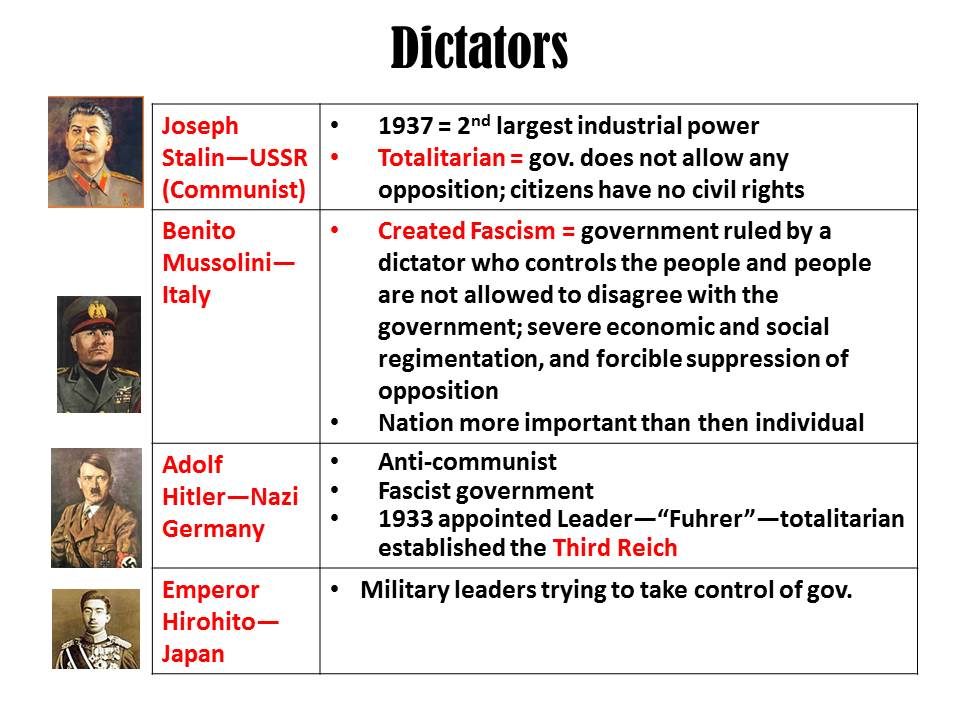 Based on the chart, why do you think it is significant that the USSR is the second largest industrial power?What can you note about the similarities between fascism and communism (totalitarianism)?What occurred in 1933 in Germany?What do you think enabled this to occur? (think of your reading from last night)Why do you suppose Italy and Germany formed an alliance with Japan?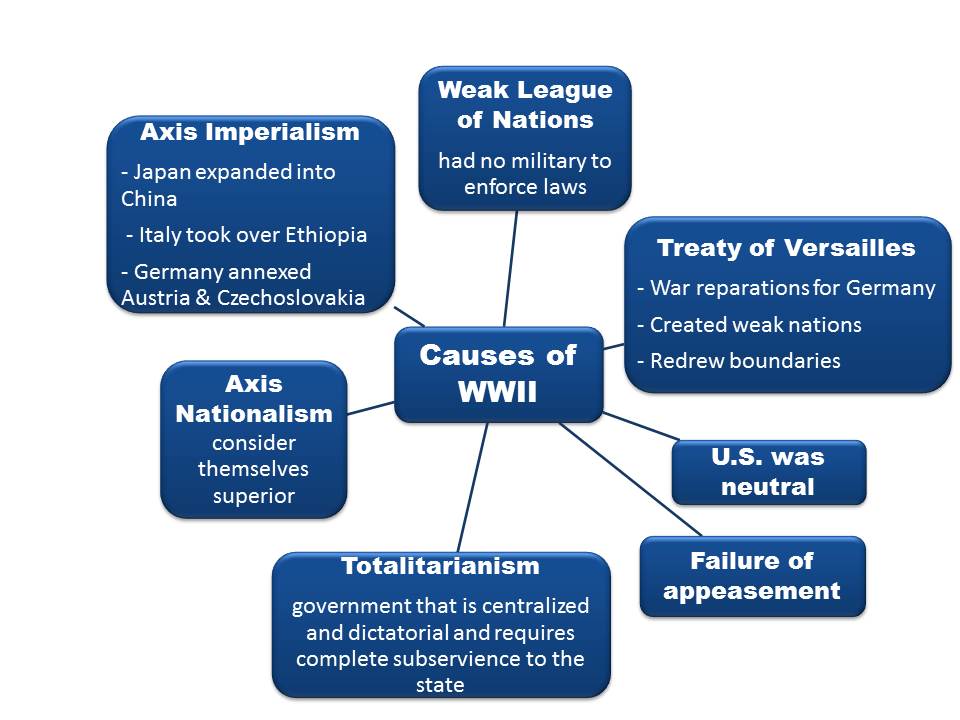 Causes of WWIIWhat does “failure of appeasement” mean? (feel free to use your phone to look up the word “appease”)Why do you suppose the U.S. remaining neutral was a cause of WWII?How did the Treaty of Versailles cause WWII?Which of the causes do you feel was the most significant? Why?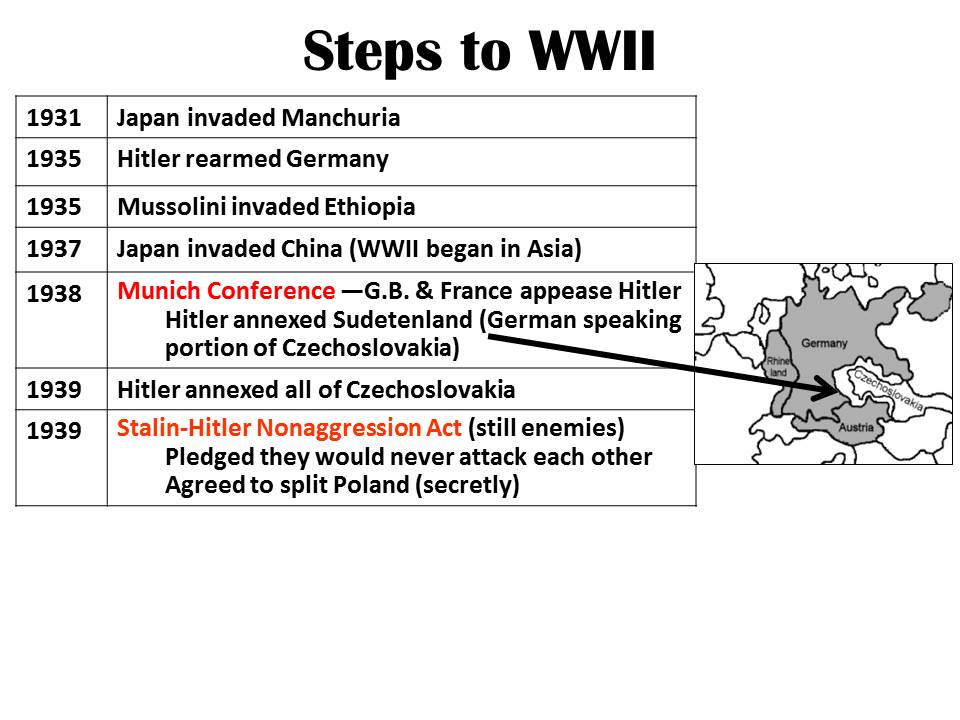 The least significant? Why?Steps to WWIIWhen did WWII begin in Asia? Why?Explain the Munich Conference. 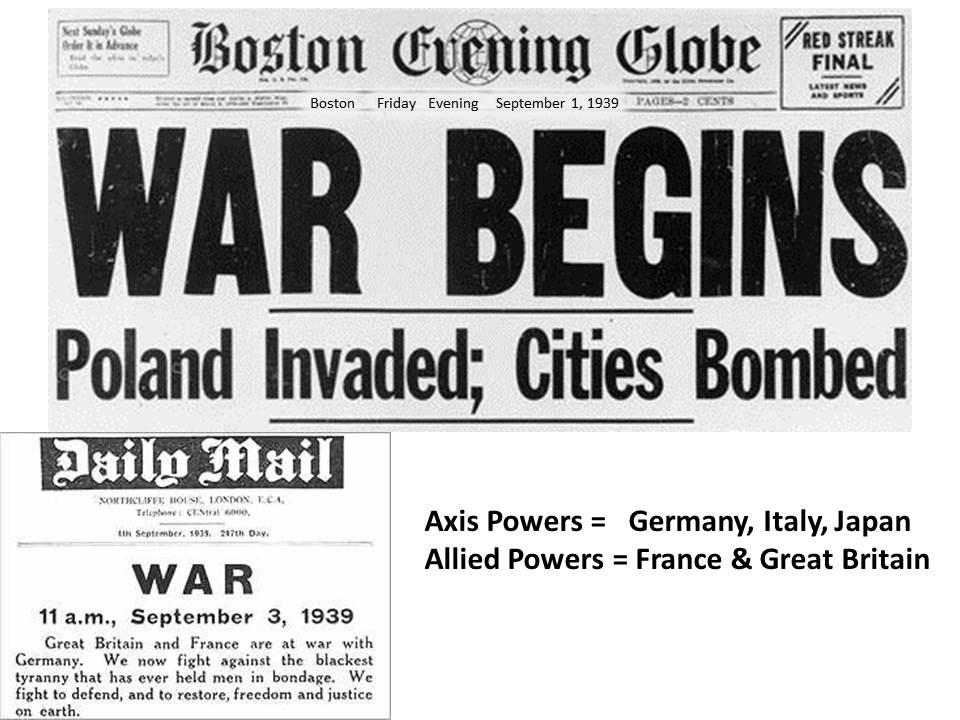 Why was it a problem that Hitler annexed Czechoslovakia?Why do you think it was significant that the Stalin-Hitler Nonaggression Act was signed?WWII BeginsWWII began on when Germany invaded ________________ on _________________ (date).Why do you think France and Great Britain get involved so quickly?(the next 2 slides are notes to fill in during class)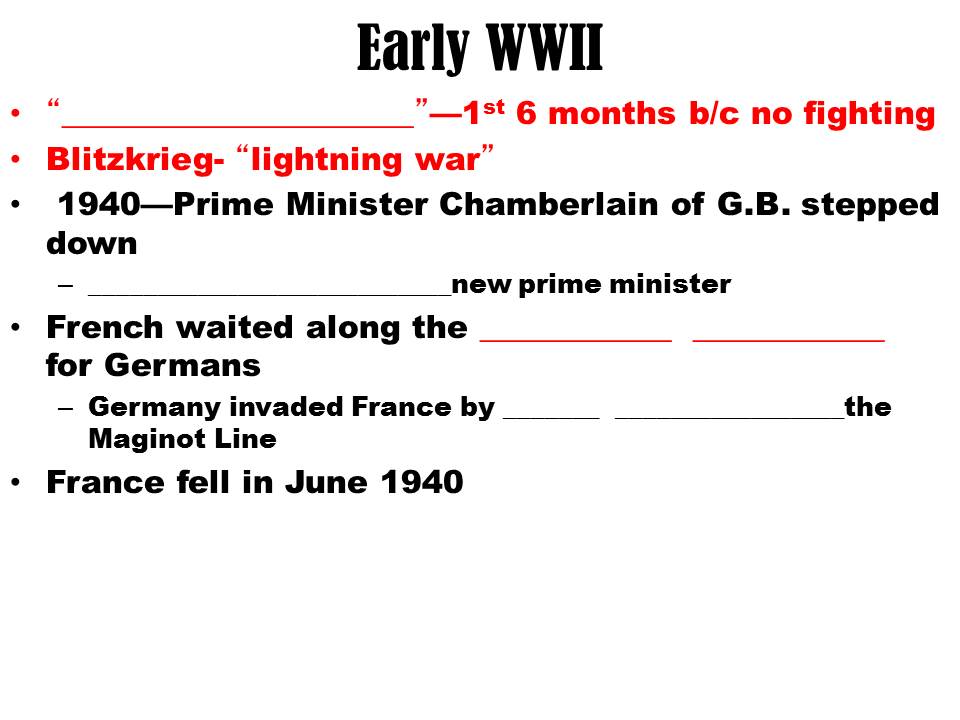 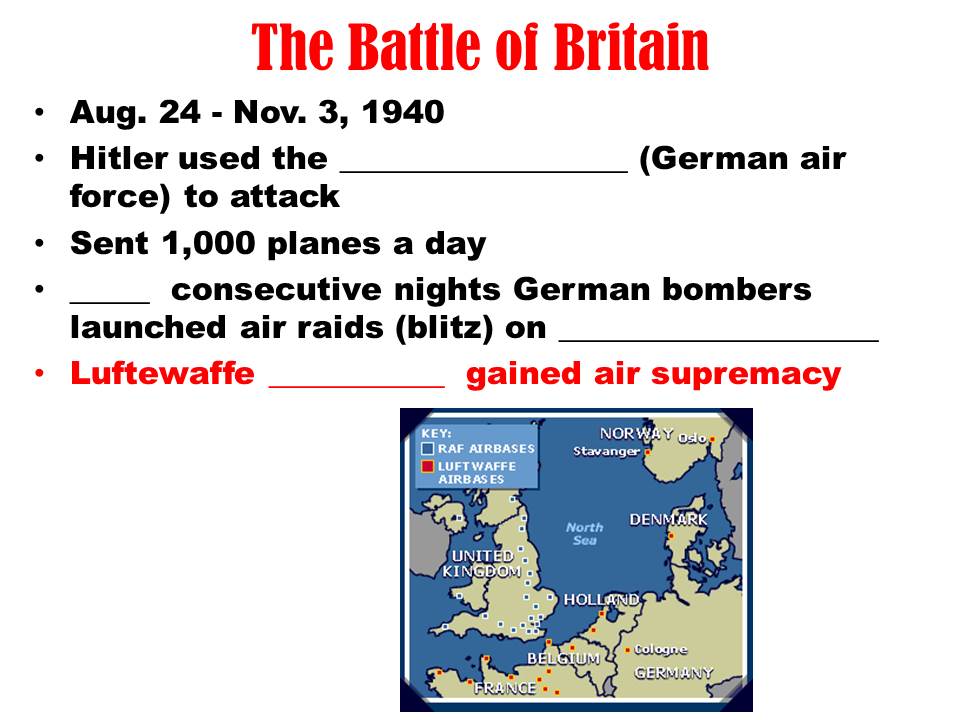 